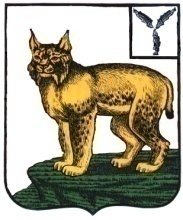 АДМИНИСТРАЦИЯТУРКОВСКОГО МУНИЦИПАЛЬНОГО РАЙОНАCАРАТОВСКОЙ ОБЛАСТИПОСТАНОВЛЕНИЕОт 12.02.2018 г.    № 79 Об утверждении муниципальной программы «Социальная поддержка отдельных категорий граждан» на 2018-2020 годыВ целях повышения уровня жизни пенсионеров, медицинских работников, получающих льготные выплаты в Турковском муниципальном районе, создания достойной среды обитания, в соответствии с Уставом Турковского муниципального района администрация Турковского муниципального района   ПОСТАНОВЛЯЕТ: 1.Утвердить муниципальную программу «Социальная поддержка отдельных категорий граждан» на 2018 -2020  годы согласно приложению.                       2.Контроль за исполнением настоящего постановления возложить на заместителя главы администрации   муниципального района – начальника управления образования администрации муниципального района Исайкина С.П.Глава Турковскогомуниципального района                                                        А.В.Никитин                                                                       Приложение к постановлению                                                                        администрации муниципального                                                                        района от 12.02.2018 г.  № 79Паспорт муниципальной программы «Социальная поддержка отдельных категорий граждан»  на 2018- 2020 годы                                   1. Цель и задачи ПрограммыГлавная цель Программы:              -Улучшение качества жизни пенсионеров, медицинских работников, получающих  льготные выплаты, повышение степени их социальной защищенности.2. Сроки и этапы реализации ПрограммыРеализация Программы будет осуществляться в течение2018 – 2020  года. 3. Перечень основных мероприятий  Программы и целевых индикаторов (показателей) их выполненияОсновными мероприятиями  Программы «Социальная поддержка отдельных категорий граждан» на 2018 -2020  годы являются:- доплата к трудовой пенсии муниципальным служащим;-возмещение затрат медицинским работникам по ЖКУ4.Финансовое обеспечение реализации ПрограммыОбщий объем финансового обеспечения мероприятий Программы «Социальная поддержка отдельных категорий граждан» на 2018- 2020 годы из средств местного бюджета составляет 1693,0 тысяч рублей, в том числе:  2018 году – 831,0 тысяч рублей, в 2019 году - 431,0 тысяч рублей, в 2020 году -431,0 тысяч рублей.Ожидаемые результаты  Программы «Социальная поддержка отдельных категорий граждан» на 2018 -2020 годыСоциальная поддержка пенсионеров, ушедших на пенсию и имеющих статус муниципальных служащих, возмещение затрат медицинским работникам по жилищно-коммунальным услугам6. Система управления реализацией Программы Управление Программой и контроль за ходом ее реализации осуществляется  администрацией  Турковского муниципального района.Программные мероприятия муниципальной программы«Социальная поддержка отдельных категорий граждан»  на 2018- 2020 годыНаименование муниципальной программыМуниципальная программа «Социальная поддержка отдельных категорий граждан» на 2018 – 2020 годы (далее – Программа)Муниципальная программа «Социальная поддержка отдельных категорий граждан» на 2018 – 2020 годы (далее – Программа)Муниципальная программа «Социальная поддержка отдельных категорий граждан» на 2018 – 2020 годы (далее – Программа)Муниципальная программа «Социальная поддержка отдельных категорий граждан» на 2018 – 2020 годы (далее – Программа)Муниципальная программа «Социальная поддержка отдельных категорий граждан» на 2018 – 2020 годы (далее – Программа)Разработчик ПрограммыАдминистрация Турковского муниципального районаАдминистрация Турковского муниципального районаАдминистрация Турковского муниципального районаАдминистрация Турковского муниципального районаАдминистрация Турковского муниципального районаЦели  и задачи ПрограммыУлучшение качества жизни пенсионеров, медицинских работников, получающихльготные выплаты, повышение степени их социальной защищенности.Улучшение качества жизни пенсионеров, медицинских работников, получающихльготные выплаты, повышение степени их социальной защищенности.Улучшение качества жизни пенсионеров, медицинских работников, получающихльготные выплаты, повышение степени их социальной защищенности.Улучшение качества жизни пенсионеров, медицинских работников, получающихльготные выплаты, повышение степени их социальной защищенности.Улучшение качества жизни пенсионеров, медицинских работников, получающихльготные выплаты, повышение степени их социальной защищенности.Сроки и этапы реализации  Программы2018 -2020 год2018 -2020 год2018 -2020 год2018 -2020 год2018 -2020 год Исполнитель ПрограммыАдминистрация Турковского муниципального районаАдминистрация Турковского муниципального районаАдминистрация Турковского муниципального районаАдминистрация Турковского муниципального районаАдминистрация Турковского муниципального районаОбъемы финансового обеспечения  Программы, в том числе по годамрасходы (тыс. руб.)расходы (тыс. руб.)расходы (тыс. руб.)расходы (тыс. руб.)расходы (тыс. руб.)Объемы финансового обеспечения  Программы, в том числе по годамвсего2018 г.2019 г.2019 г.2020 г.местный бюджет 1693,0831,0431,0431,0431,0Итого1693,0831,0431,0431,0431,0Ожидаемые конечные результаты реализации ПрограммыСоциальная поддержка пенсионеров,  возмещение затрат медицинским работникам по жилищно-коммунальным услугамСоциальная поддержка пенсионеров,  возмещение затрат медицинским работникам по жилищно-коммунальным услугамСоциальная поддержка пенсионеров,  возмещение затрат медицинским работникам по жилищно-коммунальным услугамСоциальная поддержка пенсионеров,  возмещение затрат медицинским работникам по жилищно-коммунальным услугамСоциальная поддержка пенсионеров,  возмещение затрат медицинским работникам по жилищно-коммунальным услугамНаименование мероприятийСроки исполненияСроки исполненияИсполнитель Источник финансированияОбъём финансирования          (тыс.руб.)Объём финансирования          (тыс.руб.)Объём финансирования          (тыс.руб.)Наименование мероприятийСроки исполненияСроки исполненияИсполнитель Источник финансирования2018201920201.Доплата к трудовой пенсии муниципальным служащим1.Доплата к трудовой пенсии муниципальным служащимВ течение годаАдминистрацияТурковского муниципального районаБюджетТурковскогомуниципального района231,0131,0131,02.Возмещение затрат медицинским работникам, перешедшим на пенсию и проживающим в сельской местности по жилищно-коммунальным услугам2.Возмещение затрат медицинским работникам, перешедшим на пенсию и проживающим в сельской местности по жилищно-коммунальным услугамВ течение годаАдминистрация ТурковскогоМуниципального районаБюджетТурковскогомуниципального района600,0300,0 300,0ИТОГО 831,0431,0431,0ИТОГО по программе1693,01693,01693,0